Федеральный государственный образовательный стандарт ООО, утвержденный приказом Минобразования РФ от 17.12.2010г № 1897 (с изменениями от 31.12.2015г № 1577). 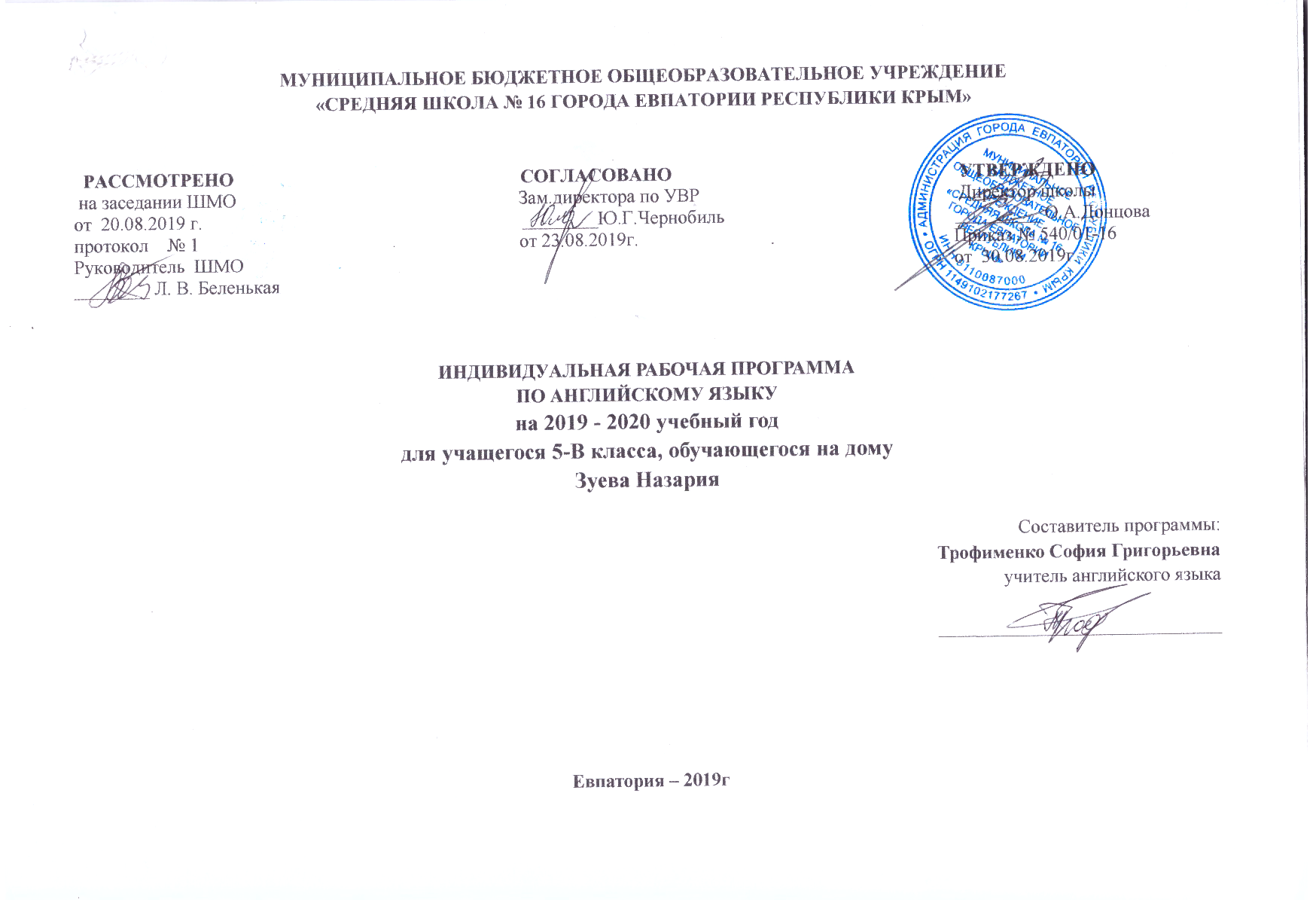 Рабочая программа по английскому языку для учащегося 5 класса составлена на основе авторской программы: Альпаков В. Г. Рабочие программы 5-9 классы (Spotlight) (Для учителей общеобразовательных организаций. Переработанное и дополненное издание)– М.: Просвещение, 2014. Учебник: Ю.Е. Ваулина, Д.Дули, О.Е. Подоляко, В. Эванс Английский в фокусе Учебник «Spotlight-5» для 5 класса общеобразовательных школ/Ю.Е. Ваулина )– М.: Просвещение, 2014Планируемые результатыПланируемые результаты освоения учебного предмета                                  Личностные, метапредметные и предметные результаты обучения иностранным языкам.	Федеральный государственный стандарт основного общего образования формулирует требования к результатам освоения основной образовательной программы в единстве личностных, метапредметных и предметных результатов.	Личностные результаты. Одним из главных результатов обучения иностранному языку является готовность выпускников основной школы к самосовершенствованию в данном предмете, стремление продолжать его изучение и понимание того, какие возможности дает им иностранный язык в плане дальнейшего образования, будущей профессии, общего развития, другими словами, возможности самореализации. Кроме того, они должны осознавать, что иностранный язык позволяет совершенствовать речевую культуру в целом, что необходимо каждому взрослеющему и осваивающему новые социальные роли человеку. Особенно важным это представляется в современном открытом мире, где межкультурная и межэтническая коммуникация становится все более насущной для каждого. Хорошо известно, что средствами иностранного языка можно сформировать целый ряд важных личностных качеств. Так, например, изучение иностранного языка требует последовательных и регулярных усилий, постоянной тренировки, что способствует развитию таких качеств как дисциплинированность, трудолюбие и целеустремленность. Множество творческих заданий, используемых при обучении языку, требуют определенной креативности, инициативы, проявления индивидуальности. С другой стороны, содержательная сторона предмета такова, что при обсуждении различных тем школьники касаются вопросов межличностных отношений, говорят о вечных ценностях и правильном поведении членов социума, морали и нравственности. При этом целью становится не только обучение языку как таковому, но и развитие у школьников эмпатии, т. е. умения сочувствовать, сопереживать, ставить себя на место другого человека. Нигде, как на уроке иностранного языка, школьники не имеют возможности поговорить на тему о культуре других стран, культуре и различных аспектах жизни своей страны, что в идеале должно способствовать воспитанию толерантности и готовности вступить в диалог с представителями других культур. При этом учащийся готовится отстаивать свою гражданскую позицию, быть патриотами своей Родины и одновременно быть причастными к общечеловеческим проблемам, людьми, способными отстаивать гуманистические и демократические ценности, идентифицировать себя как представителя своей культуры, своего этноса, страны и мира в целом.В соответствии с примерной программой основного общего образования изучение иностранного языка предполагает достижение следующих личностных результатов:— формирование мотивации изучения иностранных языков и стремление к самосовершенствованию в образовательной области «Иностранный язык»;— осознание возможностей самореализации средствами иностранного языка; стремление к совершенствованию собственной речевой культуры в целом; формирование коммуникативной компетенции и межкультурной и межэтнической коммуникации; развитие таких качеств, как воля, целеустремленность, креативность, инициативность, эмпатия, трудолюбие, дисциплинированность;— формирование общекультурной и этнической идентичности как составляющих гражданской идентичности личности;— стремление к лучшему осознанию культуры своего народа и готовность содействовать ознакомлению с ней представителей других стран; толерантное отношение к проявлениям иной культуры, осознание себя гражданином своей страны и мира;— готовность отстаивать национальные и общечеловеческие (гуманистические, демократические) ценности, свою гражданскую позицию.	Метапредметные результаты. С помощью предмета «Иностранный язык» во время обучения в основной школе учащийся развивает и шли шлифует навыки и умения учебной и мыслительной деятельности, постепенно формирующиеся в процессе изучения всех школьных предметов. Среди прочих можно выделить умение работать с информацией, осуществлять ее поиск, анализ, обобщение, выделение главного и фиксацию. Всему этому на уроке иностранного языка учит постоянная работа с текстом устным и письменным. При работе с письменным текстом отрабатываются специальные навыки прогнозирования его содержания, выстраивания логической последовательности, умение выделять главное и опустить второстепенное и т. п. Планируя свою монологическую и диалогическую речь, школьники учатся планировать свое речевое поведение в целом и применительно к различным жизненным ситуациям. Он учится общаться, примеряя на себя различные социальные роли, и сотрудничать, работая в паре. В этом смысле потенциал предмета «Иностранный язык» особенно велик. И наконец, данный предмет, как и многие другие предметы школьной программы, способен постепенно научить школьника осуществлять самонаблюдение, самоконтроль и самооценку, а также оценку других участников коммуникации. При этом важно, чтобы критическая оценка работы другого человека выражалась корректно и доброжелательно, чтобы критика была конструктивной и строилась на принципах уважения человеческой личности.В соответствии с примерной программой основного общего образования изучение иностранного языка предполагает достижение следующих метапредметных результатов:— развитие умения планировать свое речевое и неречевое поведение;— развитие коммуникативной компетенции, включая умение взаимодействовать с окружающими, выполняя разные социальные роли;— развитие исследовательских учебных действий, включая навыки работы с информацией; поиск и выделение нужной информации, обобщение и фиксация информации;— развитие смыслового чтения, включая умение определять тему, прогнозировать содержание текста по заголовку/по ключевым словам, выделять основную мысль, главные факты, опуская второстепенные, устанавливать логическую последовательность основных фактов;— осуществление регулятивных действий самонаблюдения, самоконтроля, самооценки в процессе коммуникативной деятельности на иностранном языке;-формирование проектных умений:-генерировать идеи;-находить не одно, а несколько вариантов решения;-выбирать наиболее рациональное решение;-прогнозировать последствия того или иного решения;-видеть новую проблему;-готовить материал для проведения презентации в наглядной форме, используя для этого специально подготовленный продукт проектирования;-работать с различными источниками информации;-планировать работу, распределять обязанности среди участников проекта;-собирать материал с помощью анкетирования, интервьюирования;-оформлять результаты в виде материального продукта (реклама, брошюра, макет, описание экскурсионного тура, планшета и т. п.);-сделать электронную презентацию.	Предметные результаты. Ожидается, что ученик 5 класса должен демонстрировать следующие результаты освоения иностранного языка:правила чтения и написания новых слов, отобранных для данного этапа обучения и навыки их применения в рамках изучаемого лексико-грамматического материала;на слух все звуки английского языка, соблюдать правильное ударение в словах, членить предложения на смысловые группы, соблюдать правильные интонации в различных типах предложений;основные способы словообразования (аффиксация, словосложение, конверсия), распознание и использование интернациональных слов;все типы вопросительных предложений,употребление в речи конструкции с глаголами на –ing, употребление правильных и неправильных глаголов в наиболее употребительных формах.Говорениеначать, поддержать и закончить разговор; поздравить, выразить пожелание и отреагировать на них; выразить благодарность; вежливо переспросить, выразить согласие/отказ.обратиться с просьбой и выразить готовность/отказ ее выполнить; дать совет и принять/не принять его; пригласить к действию/взаимодействию и согласиться/не согласиться, принять в нем участие.выражать свою точку зрения; выражать согласие/ несогласие с точкой зрения партнера; выражать сомнение; выражать чувства, эмоции (радость, огорчение)кратко высказываться о фактах и событиях, используя такие коммуникативные типы речи как описание, повествование и сообщение, а также эмоциональные и оценочные суждения;  передавать содержание, основную мысль прочитанного с опорой на текст; делать сообщение в связи с прочитанным/прослушанным текстом.Объем монологического высказывания – до 8-10 фраз.Аудированиевыделять основную мысль в воспринимаемом на слух тексте; выбирать главные факты, опуская второстепенные;выборочно понимать необходимую информацию в сообщениях прагматического характера с опорой на языковую догадку, контекстЧтениеопределять тему, содержание текста по заголовку;выделять основную мысль;выбирать главные факты из текста, опуская второстепенные;устанавливать логическую последовательность основных фактов текстаписьменная речьделать выписки из текста;писать короткие поздравления с днем рождения, другим праздником (объемом до 30 слов, включая адрес), выражать пожелания;заполнять бланки (указывать имя, фамилию, пол, возраст, гражданство, адрес).Основные умения и навыкиЧтение	Вся первая четверть посвящена обучению технике чтения: установление  графемно-морфемных соответствий (буква-звук), формирование базовых  орфографических навыков на основе фонетических.  В дальнейшем чтение используется как средство формирования всего комплекса языковых (лексических, грамматических, фонетических) и смежных речевых (аудитивных, письменных и устных монологических и диалогических) навыков и умений.  	Обучение чтению проходит поэтапно: разные типы слоги в изолированных словах – словосочетания – простые предложения – мини-тексты.	В третьей и четвертой четвертях чтение выступает не только как средство обучения, но и как самостоятельный вид деятельности и предусматривает  формирование и развитие навыков ознакомительного, поискового и изучающего чтения, а также таких технологий чтения, как языковой догадки, выделение существенных и второстепенных моментов, работа со словарем.        Чтение с текста осуществляется на несложных аутентичных материалах с ориентацией на предметное содержание, выделяемое в 5 классе, включающих факты, отражающие особенности быта, жизни, культуры стран изучаемого языка. Объем текстов с пониманием основного содержания – 100-150 слов.Объем текстов с полным пониманием текста  до 100 слов.       Чтение с выборочным пониманием нужной или интересующей информации предполагает умение просмотреть текст или несколько коротких текстов и выбрать информацию, которая необходима или представляет интерес для учащихся.Письменная речь	Современные тенденции  развития коммуникационных  технологий  предъявляют новые требования  к формированию и развитию навыков письменной речи. 	В первый год обучения формируются базовые графические и орфографические навыки. Элементарные форма записи:подстановка пропущенных слов и словосочетаний;выделение ключевой информации;списывание и выписывание ключевой информации и т.д.        Овладение письменной речью предусматривает развитие следующих умений:Заполнение анкеты (указывать имя, фамилию, пол, возраст, адрес);  Оформление почтового конверта   (писать адрес, поздравление); Составление плана;Личное письмо;Поздравление, открытка;Афиша, постер;Расписание, формуляр;Описание картинки.Аудирование	В первой четверти аудирование используется в качестве средства формирования базовых фонетических навыков.     	В дальнейшем владение умениями воспринимать на слух иноязычный текст  предусматривает понимание несложных текстов с разной глубиной проникновения в их содержание (с пониманием основного содержания, с выборочным пониманием и полным пониманием текста) в зависимости от коммуникативной задачи и функционального типа текста.       При этом предусматривается развитие умений:       ♦      выделять основную мысль в воспринимаемом на слух тексте;       ♦      выбирать главные факты, опуская второстепенные;       ♦     выборочно понимать необходимую информацию в сообщениях прагматического характера с опорой на языковую догадку, контекст.       	Содержание текстов  соответствует возрастным особенностям и интересам учащегося 5 класса, имеет образовательную и воспитательную ценность.	 Время звучания текстов для аудирования – до 1минуты.ГоворениеДиалогическая речь. В 5  классе формируются такие речевые  умения, как умения вести диалог этикетного характера, диалог-расспрос, диалог-побуждение к действию.       Обучение ведению диалогов этикетного характера включает такие речевые умениякак:       ♦     начать, поддержать и закончить разговор;       ♦     поздравить, выразить пожелания и отреагировать на них; выразить благодарность;       ♦     вежливо переспросить, выразить согласие /отказ.       Объем диалогов – до 3 реплик со стороны каждого учащегося.       При обучении ведению диалога-расспроса отрабатываются речевые умения запрашивать и сообщать фактическую информацию (Кто? Что? Как? Где? Куда? Когда? С кем? Почему?), переходя с позиции спрашивающего на позицию отвечающего. Объем  диалогов до 3-х реплик со стороны каждого учащегося.Монологическая речь. Развитие монологической речи в 5 классе предусматривает овладение следующими умениями: кратко высказываться о фактах и событиях, используя такие коммуникативные типы речи как описание, повествование и сообщение,передавать содержание, основную мысль прочитанного с опорой на текст;делать сообщение в связи с прочитанным/прослушанным текстом.Объем монологического высказывания – до 5-7 фраз.Социокультурные знания и умения        Учащийся знакомится с отдельными социокультурными элементами речевого поведенческого этикета в англоязычной среде в условиях проигрывания ситуаций общения «В семье», «В школе», «Проведение досуга». Использование английского языка как средства социокультурного развития школьников на данном этапе включает знакомством с:                                                                фамилиями и именами выдающихся людей в странах изучаемого языка;оригинальными или адаптированными материалами детской поэзии и прозы;иноязычными сказками и легендами, рассказами;с государственной символикой (флагом и его цветовой символикой, столицами страны/ стран изучаемого языка);с традициями проведения праздников Рождества, Нового года, Пасхи и т.д. в странах изучаемого языка;словами английского языка, вошедшими во многие языки мира, (в том числе и в русский) и русскими словами, вошедшими в лексикон английского языка.Предусматривается овладение умениями:писать свое имя и фамилию, а также имена и фамилии своих родственников и друзей на английском языке;правильно оформлять адрес на английском языке.Языковые знания и навыкиГрафика и орфография 	Знание правил чтения и написания новых слов, отобранных для данного этапа обучения и навыки их применения в рамках изучаемого лексико-грамматического материала.Фонетическая сторона речи           Навыки адекватного произношения и различения на слух всех звуков английского языка; соблюдение правильного ударения в словах и фразах. Членение предложений на смысловые группы. Соблюдение правильной интонации в различных типах предложений.Лексическая сторона речи     	Формирование объема продуктивного и рецептивного лексического минимума за счет лексических средств, обслуживающих новые темы, проблемы и ситуации общения. включающих устойчивые словосочетания, оценочную лексику, реплики-клише речевого этикета, отражающие культуру стран изучаемого языка (300 лексических единиц).	Развитие навыков их распознавания и употребления в речи.Знание основных способов словообразования:            а) аффиксации:существительные с суффиксами -ish, -ian, -er, -eseчислительные с суффиксами –teen (nineteen), -ty (sixty), -th (fifth)- ing (swimming, reading)    	б) словосложения: существительное + существительное (football)   	в) конверсии (образование существительных от неопределенной формы глагола – to change –  change).	Распознавание и использование интернациональных слов (doctor).Грамматическая сторона речи            Знание признаков и навыки распознавания и употребления в речи предложений с начальным It и с начальным There + to be ( It’s cold. It’s five o’clock. It’s interesting. There are a lot of trees in the park); различных типов вопросительных предложений (общий, специальный, альтернативный, разделительный вопросы в Present  Simple, Present Continuous, оборота to be going для описания событий в будущем времени; побудительных предложений в утвердительной (Be careful!) и отрицательной (Don’t worry.) форме.знание признаков и навыки распознавания и употребления модальных глаголов can, must;определенного, неопределенного и нулевого артиклей; неисчисляемых и исчисляемых существительных (a flower, snow) существительных в функции прилагательного (art gallery), притяжательного падежа имен существительных, степеней сравнения прилагательных, в том числе, образованных не по правилу ( good-better- the best); личных  местоимения в именительном (my) и объектном (me) падежах, наречий, оканчивающиеся на –ly (early), а  также совпадающих по форме с прилагательными (fast, high); количественных числительных свыше 100; порядковых числительных свыше 20.В курсе 5 класса учащийся научится:строить связное небольшое монологическое высказывание с опорой на зрительную наглядность (эмоциональные и оценочные суждения);вести диалог-расспрос в рамках освоенной тематики и лексики;вести комбинированный диалог (диалог-обсуждение) в стандартных ситуациях неофициального общения в рамках освоенной тематики;ученик научится представлять родную страну и культуру на английском языке;воспринимать на слух и понимать нужную/запрашиваемую информацию в аутентичных текстах, содержащих некоторое количествочитать и находить в несложных аутентичных текстах, содержащих отдельные неизученные языковые явления, нужную /запрашиваемую информацию, представленную в явном и в неявном виде;выразительно читать вслух небольшие построенные на изученном языковом материале аутентичные тексты, демонстрируя понимание прочитанного;выражать своё отношение к прочитанному, давать краткую характеристику персонажей.писать электронное письмо (e-mail) другу с употреблением формул речевого этикета, сообщать краткие сведения о себе и запрашивать аналогичную информацию о друге по переписке;правильно писать изученные слова; расставлять в личном письме (e-mail) знаки препинания  в соответствии с его форматом и  нормами, принятыми в стране изучаемого языка;научится узнавать в письменном и звучащем тексте и употреблять в устной и письменной речи изученные лексические единицы;научится распознавать и различать употребление  в речи изученные грамматические времена;соблюдать правильное ударения в словах и фразах, обращать внимание на  ритмико-интонационные особенности предложений различных коммуникативных типов и правильно разделять предложения на смысловые группыУчащийся получит возможность научиться:кратко высказываться с опорой на нелинейный текст;использовать контекстуальную или языковую догадку при восприятии на слух и чтении текстов, содержащих незнакомые слова;сравнивать и анализировать буквосочетания английского языка и их транскрипцию;сформировать  представление об особенностях культуры стран изучаемого языка (всемирно известных писателях и их вкладе в мировую культуру);делать краткие выписки из текста с целью их использования в собственных устных высказываниях;научиться кратко излагать результаты выполненной проектной работы.Содержание учебного предметаУчебно-тематический планКалендарно-тематическое планированиеТемыКол-во часовКраткое  содержание  темыВводный модуль5 часов1.Английский алфавит2.Цвета.3.Предметы классного обихода.4.Лексика классного обихода.5.Лексика классного обихода.1.Школьные годы.3 часа1.Школа.2.Приветствия.3.Человек и общество.2.Это я.3 часа1.О себе.2.Мои вещи.3.Моя коллекция.3.Мой дом- моя крепость.3 часа1.С новосельем!2.Моя комната.3.Типичный английский дом.4.Семейные узы.3 часа1.Моя семья.2.Увлечения.3.Празднование Нового Года5.Животные со всего света.3 часа1.Удивительные создания.2.Посещение ветеринарной лечебницы.3.Мой домашний любимец.6.С утра до вечера.3 часа1.Распорядок дня.2.Выходные.3.Солнечные часы.7.В любую погоду.3 часа1.Одевайся правильно.2.Мой любимый сезон.3.Времена года.8 .Особые дни.3 часа1.Мой день рождения.2.Разнообразие праздников.3.Заказ блюд в ресторане.9.Жить в ногу со временем.3 часа1.Виды развлечений2.Культурная жизнь общества.3.Как ориентироваться на улицах города.10.Каникулы.3 часаПутешествие и досугЛетние удовольствияЧто я буду делать этим  летомИзучаемая темаКол-во часовАГЧПМодульный контрольВводный модуль411.Школьные годы31112.Это я313.Мой дом-моя крепость314.Семейные узы315.Животные со всего света3111116.С утра до вечера3117.В любую погоду318.Особые дни3119.Жить в ногу со временем3110.Каникулы311111Всего34333311№ДатаДатаТема урока Решаемые проблемыТип урокаТип урокаТехнологииПланируемые результаты (в соответствие с ФГОС)Планируемые результаты (в соответствие с ФГОС)Планируемые результаты (в соответствие с ФГОС)Планируемые результаты (в соответствие с ФГОС)Планируемые результаты (в соответствие с ФГОС)Планируемые результаты (в соответствие с ФГОС)№ДатаДатаТема урока Решаемые проблемыТип урокаТип урокаТехнологииПредметные результатыПредметные результатыПредметные результатыПредметные результатыМетапредметные результатыУУД:Личностные результаты№ПланФактТема урока Решаемые проблемыТип урокаТип урокаТехнологииПредметные результатыПредметные результатыПредметные результатыПредметные результатыМетапредметные результатыУУД:Личностные результатыВводный модульВводный модульВводный модульВводный модульВводный модульВводный модульВводный модульВводный модульВводный модульВводный модульВводный модульВводный модульВводный модульВводный модуль104.09Урок 1. Английский алфавитПознакомиться с анг алфавитом,  прослушивание аудиозаписей с опорой на текст и повторение, введение названия букв, чтение на имитационной основе, формирование фонематического слуха, знакомство с общими особенностями звуко-буквенного соответствия, освоение правильного произношения анг звуков, правильного чтения букв.Урок актуализации знаний и уменийУрок актуализации знаний и уменийЗдоровьесбережения, коммуниктивно-ориентированного обучения, системно-деятельстного обученияУметь писать буквы английского алфавита, читать слова, начинающиеся с этих букв.Уметь писать буквы английского алфавита, читать слова, начинающиеся с этих букв.Уметь писать буквы английского алфавита, читать слова, начинающиеся с этих букв.Уметь писать буквы английского алфавита, читать слова, начинающиеся с этих букв.Коммуникативные:Адекватно произносить и различать на слух звуки английского языка, соблюдать правильное ударение в словах и фразах.Регулятивные:Самостоятельно адекватно оценивать правильность выполнения действия и вносить необходимые коррективы.Познавательные:Пользоваться наглядными средствами предъявления материала.Формирование опыта участия в учебной деятельности по овладению английским языком и осознание её значимости для личности учащегося211.09Урок 2  Школьные принадлежностиЗнакомство с цифрами от 1 до 10, освоение числительных в контексте, развитие фонематического слуха и произносительных умений учащихся,  изучение названий цветов, аудирование с опорой, имитационное чтение, закрепление в речи прилагательных-название цветов, активизация в речи новых слов по теме.Урок актуализации знаний и уменийУрок актуализации знаний и уменийЗдоровьесбережения, системно-деятельстного обучения, развивающего обучения, игровыеНаучиться называть школьные принадлежностиНаучиться называть школьные принадлежностиНаучиться называть школьные принадлежностиНаучиться называть школьные принадлежностиКоммуникативные:Использовать в речи лексические единицы, обслуживающие ситуацию общения.Регулятивные:принимать и сохранять цели и задачи учебной деятельности, находить средства её осуществления.Познавательные:Пользоваться наглядными средствами предъявления материала.Принятие и освоение социальной роли обучающегося, развитие мотивов учебной деятельности и формирование личностного смысла учения.МОДУЛЬ 1. Школьные дни  (Schooldays)МОДУЛЬ 1. Школьные дни  (Schooldays)МОДУЛЬ 1. Школьные дни  (Schooldays)МОДУЛЬ 1. Школьные дни  (Schooldays)МОДУЛЬ 1. Школьные дни  (Schooldays)МОДУЛЬ 1. Школьные дни  (Schooldays)МОДУЛЬ 1. Школьные дни  (Schooldays)МОДУЛЬ 1. Школьные дни  (Schooldays)МОДУЛЬ 1. Школьные дни  (Schooldays)МОДУЛЬ 1. Школьные дни  (Schooldays)МОДУЛЬ 1. Школьные дни  (Schooldays)МОДУЛЬ 1. Школьные дни  (Schooldays)МОДУЛЬ 1. Школьные дни  (Schooldays)МОДУЛЬ 1. Школьные дни  (Schooldays)318.09Урок 3 Школа..Любимые педметыЗнакомство с лексикой по теме и названиями некоторых предметов.Воспринимать на слух и понимать запрашиваемую информации  Закрепление в речи новой  лексики и названий предметов.Урок усвоения новых знанийУрок усвоения новых знанийЗдоровьесбережения, системно-деятельстного обученияЗдоровьесбережения, системно-деятельстного обученияНаучиться называть школьные предметы.Научиться извлекать информацию из анкеты, познакомится с правилами употребления заглавных букв, уметь понимать небольшие тексты на слух, заполнить анкету по выбору учебных предметов.Научиться называть школьные предметы.Научиться извлекать информацию из анкеты, познакомится с правилами употребления заглавных букв, уметь понимать небольшие тексты на слух, заполнить анкету по выбору учебных предметов.Научиться называть школьные предметы.Научиться извлекать информацию из анкеты, познакомится с правилами употребления заглавных букв, уметь понимать небольшие тексты на слух, заполнить анкету по выбору учебных предметов.Коммуникативные:формулировать собственное мнение и позицию, аргументировать.Регулятивные:целеполагание, включая постановку новых целей, преобразование практической задачи в познавательную. Познавательные:осуществлять поиск необходимой информации для выполнения учебных заданий.Формирование учебно-познавательного интереса к новому учебному материалу и способам выполнения нового задания.425.09Урок 4 Школы АнглииРазвить умение работать с текстами разных форм, развить умение точно понимать содержание текстаВоспринимать на слух и понимать запрашиваемую информацию.Читать с пониманием основного содержания, заканчивать предложения, отвечать на вопросы по содержанию.Читать прагматические текстыКомбинированный урокКомбинированный урокЗдоровьесбережения, системно-деятельстного обучения, игровыеЗдоровьесбережения, системно-деятельстного обучения, игровыеПознакомится с образовательной системой Великобритании, научиться составлять таблицы по образцу.Познакомится с образовательной системой Великобритании, научиться составлять таблицы по образцу.Познакомится с образовательной системой Великобритании, научиться составлять таблицы по образцу.Коммуникативные:Использовать в речи изученные лексические единицы в соответствии с ситуацией общения.Регулятивные:Принимать и сохранять цели и задачи учебной деятельности. Уметь взаимодействовать со сверстниками. Познавательные:Анализ, сравнение, классификация.Уважение к истории, культуре страны изучаемого языка, формирование целостного, социально-ориентированного взгляда на мир.Модуль №2 Это я (That’s me)Модуль №2 Это я (That’s me)Модуль №2 Это я (That’s me)Модуль №2 Это я (That’s me)Модуль №2 Это я (That’s me)Модуль №2 Это я (That’s me)Модуль №2 Это я (That’s me)Модуль №2 Это я (That’s me)Модуль №2 Это я (That’s me)Модуль №2 Это я (That’s me)Модуль №2 Это я (That’s me)Модуль №2 Это я (That’s me)Модуль №2 Это я (That’s me)Модуль №2 Это я (That’s me)502.10Урок 5 Я родом  из Великобритании. НациональностиАктивация изученной ранее тематической лексики. Воспринимать на слух и понимать запрашиваемую информацию.Читать текст с полным пониманием прочитанного.Составлять монологическое высказывание с целью решения поставленной коммуникативной задачи с опорой на речевые образцы.Урок усвоения новых знанийУрок усвоения новых знанийЗдоровьесбережения, системно-деятельстного обученияЗдоровьесбережения, системно-деятельстного обученияЗнать названия стран и национальностей, уметь работать с картой мира, уметь использовать изученные ЛЕ в речи.Знать названия стран и национальностей, уметь работать с картой мира, уметь использовать изученные ЛЕ в речи.Знать названия стран и национальностей, уметь работать с картой мира, уметь использовать изученные ЛЕ в речи.Коммуникативные:адекватно использовать речевые средства для эффективного решения различных коммуникативных задач.Регулятивные:принимать и сохранять цели и задачи учебной деятельности, находить средства её осуществления.Познавательные:осознанно строить речевые высказывания в соответствии с задачами коммуникации.Формирование мотивов учебной деятельности, личностного смысла учения, основ российской гражданской идентичности.609.10Урок 6  Мои вещиВоспринимать на слух и понимать запрашиваемую информацию , соотносить с иллюстрацией.Составлять диалог в рамках заданной коммуникационной задачи.Развить умение прогнозировать содержание текста-диалога по первым репликам, развить умение выбрать главные факты в текстеКомбинированный урокКомбинированный урокЗдоровьесбережения, системно-деятельстного обучения, игровыеЗдоровьесбережения, системно-деятельстного обучения, игровыеНаучиться рассказывать о своих  вещах, уметь использовать изученные ЛЕ в речи.Научиться рассказывать о своих  вещах, уметь использовать изученные ЛЕ в речи.Научиться рассказывать о своих  вещах, уметь использовать изученные ЛЕ в речи.Коммуникативные:уметь договариваться о распределении ролей в совместной деятельности, осуществлять взаимный контроль.Регулятивные:учитывать выделенные учителем ориентиры действия в новом учебном материале.Познавательные:пользоваться наглядными средствами предъявления языкового материала.Формирование опыта участия в учебной деятельности по овладению английским языком и осознание её значимости для личности учащегося.716.10Сувениры из ВеликобританииОпределять тему текста по заголовку и иллюстрациямВоспринимать на слух и полностью понимать прослушанный текст, построенный на знакомом языковом материале.Читать информационные тексты страноведческого и социокультурного характера, восстанавливая целостность текста путем сопоставления вопросов и ответов.Урок усвоения новых знанийУрок усвоения новых знанийЗдоровьесбережения, системно-деятельстного обученияЗдоровьесбережения, системно-деятельстного обученияУметь работать с картой (извлекать необходимую информацию), читать про себя небольшие познавательные тексты, знать национальности людей, проживающих в Великобритании, уметь рассказывать о сувенирах из России.Уметь работать с картой (извлекать необходимую информацию), читать про себя небольшие познавательные тексты, знать национальности людей, проживающих в Великобритании, уметь рассказывать о сувенирах из России.Уметь работать с картой (извлекать необходимую информацию), читать про себя небольшие познавательные тексты, знать национальности людей, проживающих в Великобритании, уметь рассказывать о сувенирах из России.Коммуникативные:Использовать в речи изученные ЛЕ в соответствии с ситуацией общения.Регулятивные:Принимать и сохранять цели и задачи учебной деятельности, находить средства её осуществления.Познавательные:Пользоваться наглядными средствами предъявления материала.Формирование потребности и умений выражать себя в различных доступных и наиболее привлекательных для ученика видах творческой деятельности, уважения к мировой истории и культуре.823.10Модульный контроль № 1Контроль грамматических навыков Контроль коммуникативных умений учащихся в аудировании, чтении, письме и говоренииУрок контроля знаний и уменийУрок контроля знаний и уменийЗдоровьесбережения, системно-деятельстного обученияЗдоровьесбережения, системно-деятельстного обученияНаучиться применять приобретенные знания, умения, навыки в конкретной деятельности.Научиться применять приобретенные знания, умения, навыки в конкретной деятельности.Научиться применять приобретенные знания, умения, навыки в конкретной деятельности.Коммуникативные:осуществлять самоконтроль, коррекцию, оценивать свой результат.Регулятивные:планировать учебные действия в соответствии с поставленной задачей и условиями её реализации.Познавательные:осуществлять выбор эффективных способов решения задач в зависимости от конкретных условий.Формирование навыков самоанализа и самоконтроля, а также границ собственного знания и «незнания».Модуль №3 Мой дом – моя крепость (My home, my castle)Модуль №3 Мой дом – моя крепость (My home, my castle)Модуль №3 Мой дом – моя крепость (My home, my castle)Модуль №3 Мой дом – моя крепость (My home, my castle)Модуль №3 Мой дом – моя крепость (My home, my castle)Модуль №3 Мой дом – моя крепость (My home, my castle)Модуль №3 Мой дом – моя крепость (My home, my castle)Модуль №3 Мой дом – моя крепость (My home, my castle)Модуль №3 Мой дом – моя крепость (My home, my castle)Модуль №3 Мой дом – моя крепость (My home, my castle)Модуль №3 Мой дом – моя крепость (My home, my castle)Модуль №3 Мой дом – моя крепость (My home, my castle)Модуль №3 Мой дом – моя крепость (My home, my castle)Модуль №3 Мой дом – моя крепость (My home, my castle)930.10Урок  10  Мой дом.Освоить во всех видах речевой деятельности знакомые и новые  лексические единицы Воспринимать на слух и понимать запрашиваемую информацию в текстеЧитать с полным пониманием текст диалогического характера:Составлять собственные диалоги с целью решения поставленной коммуникативной задачи с опорой на диалог-образецНаучиться весть диалог  этикетного характера при осмотре домаНаучиться делать сообщение описательного характера, описывать квартиру, домОсвоить во всех видах речевой деятельности знакомые и новые  лексические единицы Воспринимать на слух и понимать запрашиваемую информацию в текстеЧитать с полным пониманием текст диалогического характера:Составлять собственные диалоги с целью решения поставленной коммуникативной задачи с опорой на диалог-образецНаучиться весть диалог  этикетного характера при осмотре домаНаучиться делать сообщение описательного характера, описывать квартиру, домУрок усвоения новых знанийЗдоровьесбережения, системно-деятельстного обученияЗдоровьесбережения, системно-деятельстного обученияЗдоровьесбережения, системно-деятельстного обученияЗдоровьесбережения, системно-деятельстного обученияЗнать ЛЕ по теме «Дом» и «Порядковые числительные», использовать изученные ЛЕ и грамматические явления в речи. Коммуникативные:адекватно использовать речевые средства для решения различных коммуникативных задач.Регулятивные:принимать и сохранять цели и задачи учебной деятельности, находить средства её осуществления.Познавательные:пользоваться наглядными средствами предъявления языкового материала.Развитие мотивов учебной деятельности, формирование личностного смысла учения, развитие навыков сотрудничества  со сверстниками.1006.11Урок 11  Типичный Английский домВоспринимать на слух и понимать запрашиваемую информацию в тексте.Читать  текст с полным пониманиемПрогнозировать содержания текста,Воспринимать на слух и понимать, прослушенную информациюУменть составить описание дома по плану на основе прочитанногоВоспринимать на слух и понимать запрашиваемую информацию в тексте.Читать  текст с полным пониманиемПрогнозировать содержания текста,Воспринимать на слух и понимать, прослушенную информациюУменть составить описание дома по плану на основе прочитанногоКомбинированный урокЗдоровьесбережения, системно-деятельстного обучения, игровыеЗдоровьесбережения, системно-деятельстного обучения, игровыеЗдоровьесбережения, системно-деятельстного обучения, игровыеЗдоровьесбережения, системно-деятельстного обучения, игровыеНаучиться рассказывать о типичном английском доме, уметь заполнять пропуски в тексте на основе прослушанной записи, работать с планом, нарисовать план.Коммуникативные:Использовать в речи изученные ЛЕ.Регулятивные:Принимать и сохранять цели и задачи учебной деятельности, находить средства её осуществления.Познавательные:осуществлять сериацию и классификацию по заданным критериям.Формирование любознательности, активности и заинтересованности в приобретении новых знаний,  основ гражданской идентичности.Модуль 4 Семейные узы (Familyties)Модуль 4 Семейные узы (Familyties)Модуль 4 Семейные узы (Familyties)Модуль 4 Семейные узы (Familyties)Модуль 4 Семейные узы (Familyties)Модуль 4 Семейные узы (Familyties)Модуль 4 Семейные узы (Familyties)Модуль 4 Семейные узы (Familyties)Модуль 4 Семейные узы (Familyties)Модуль 4 Семейные узы (Familyties)Модуль 4 Семейные узы (Familyties)Модуль 4 Семейные узы (Familyties)Модуль 4 Семейные узы (Familyties)Модуль 4 Семейные узы (Familyties)1113.11Урок 12 Моя семьяОсвоить во всех видах речевой деятельности новые лексические единицы  Научиться рассказывать о своей семьеи любимых занятиях и увлечениях  Комментировать действие, изображенное на картинкеВосстанавливать целостность текста, вставляя глаголы в нужной форме.Читать текст , находить в нем запрашиваемую информацию.Воспринимать на слух и понимать запрашиваемую информацию.Освоить во всех видах речевой деятельности новые лексические единицы  Научиться рассказывать о своей семьеи любимых занятиях и увлечениях  Комментировать действие, изображенное на картинкеВосстанавливать целостность текста, вставляя глаголы в нужной форме.Читать текст , находить в нем запрашиваемую информацию.Воспринимать на слух и понимать запрашиваемую информацию.Урок усвоения новых знанийЗдоровьесбережения, системно-деятельстного обученияЗдоровьесбережения, системно-деятельстного обученияЗдоровьесбережения, системно-деятельстного обученияЗдоровьесбережения, системно-деятельстного обученияЗнать названия членов семьи, уметь извлекать необходимую информацию из текста, прогнозировать содержание текста.Коммуникативные:адекватно использовать речевые средства для решения различных коммуникативных задач.Регулятивные:принимать и сохранять цели и задачи учебной деятельности, находить средства её осуществления.Познавательные:пользоваться наглядными средствами предъявления языкового материала.Развитие мотивов учебной деятельности, формирование личностного смысла учения, развитие навыков сотрудничества  со сверстниками.1220.11Урок 13 Знаменитые люди. Описание людейВоспринимать на слух запрашиваемую информацию,Прогнозировать содержание текста с опорой на иллюстрации (ознакомительное чтение)Восстанавливать целостность текста путем добавления пропущенной информацииЧитать с полным пониманием и отвечать на вопросы по тексту.Описывать картинку с опорой на речевые образцыСоставлять рассказ на заданную тему Научитьсяописывать людей, обмениваться информацией личного характераОтработать интонационные модели в выражениях этикетного характераВоспринимать на слух запрашиваемую информацию,Прогнозировать содержание текста с опорой на иллюстрации (ознакомительное чтение)Восстанавливать целостность текста путем добавления пропущенной информацииЧитать с полным пониманием и отвечать на вопросы по тексту.Описывать картинку с опорой на речевые образцыСоставлять рассказ на заданную тему Научитьсяописывать людей, обмениваться информацией личного характераОтработать интонационные модели в выражениях этикетного характераКомбинированный урокЗдоровьесбережения, системно-деятельстного обучения, игровыеЗдоровьесбережения, системно-деятельстного обучения, игровыеЗдоровьесбережения, системно-деятельстного обучения, игровыеЗдоровьесбережения, системно-деятельстного обучения, игровыеНаучиться читать текст анкеты, уметь заполнять анкету информацией из прочитанного текста, составить рассказ, опираясь на информацию анкеты, различать на слух английские слова и фразы.Коммуникативные:строить монологическое высказывание.Регулятивные:планировать свое действие в соответствии с поставленной задачей и условиями её реализации.Познавательные:осознанное построение высказывание в устной и письменной форме, поиск необходимой информации в учебной литературе и интернете.Формировать потребность в самовыражении и самореализации, социальном признании.Модуль №5 Животные со всего света (World animals)Модуль №5 Животные со всего света (World animals)Модуль №5 Животные со всего света (World animals)Модуль №5 Животные со всего света (World animals)Модуль №5 Животные со всего света (World animals)Модуль №5 Животные со всего света (World animals)Модуль №5 Животные со всего света (World animals)Модуль №5 Животные со всего света (World animals)Модуль №5 Животные со всего света (World animals)Модуль №5 Животные со всего света (World animals)Модуль №5 Животные со всего света (World animals)Модуль №5 Животные со всего света (World animals)1327.12Урок 14 Удивительные создания. В зоопарке.Освоить новые лексические ед по теме и во всех видах речевой деятельностиЧитать с пониманием основного содержания текстаВоспринимать на слух речевую информациюНаучиться рассказывать о жизни животных, домашних питомцахРазвить умение запоминать новые словаОсвоить новые лексические ед по теме и во всех видах речевой деятельностиЧитать с пониманием основного содержания текстаВоспринимать на слух речевую информациюНаучиться рассказывать о жизни животных, домашних питомцахРазвить умение запоминать новые словаУрок усвоения новых знанийЗдоровьесбережения, системно-деятельстного обученияЗдоровьесбережения, системно-деятельстного обученияЗдоровьесбережения, системно-деятельстного обученияЗдоровьесбережения, системно-деятельстного обученияУметь описывать животных, распознавать и употреблять изученные ЛЕ и грамматические явления.Коммуникативные:использовать в речи изученные лексические единицы в соответствии с ситуацией общения.Регулятивные:Принимать и сохранять цели и задачи учебной деятельности, находить средства её осуществления.Познавательные:Пользоваться наглядными средствами предъявления языкового материала.Формирование любознательности, активности и заинтересованности в приобретении новых знаний.1404.12Модульный контроль №2Контроль грамматических навыковКонтроль коммуникативных умений учащихся в аудировании, чтении, письме и говорении Контроль коммуникативных умений учащихся в аудировании, чтении, письме и говоренииКонтроль грамматических навыковКонтроль коммуникативных умений учащихся в аудировании, чтении, письме и говорении Контроль коммуникативных умений учащихся в аудировании, чтении, письме и говоренииУрок контроля знаний и уменийЗдоровьесбережения, системно-деятельстного обученияЗдоровьесбережения, системно-деятельстного обученияЗдоровьесбережения, системно-деятельстного обученияЗдоровьесбережения, системно-деятельстного обученияНаучиться применять приобретенные знания, умения, навыки в конкретной деятельности.Коммуникативные:осуществлять самоконтроль, коррекцию, оценивать свой результат.Регулятивные:планировать учебные действия в соответствии с поставленной задачей и условиями её реализации.Познавательные:осуществлять выбор эффективных способов решения задач в зависимости от конкретных условий.Формирование навыков самоанализа и самоконтроля, а также границ собственного знания и «незнания».Модуль № 6 С утра до вечера (Roundtheclock)Модуль № 6 С утра до вечера (Roundtheclock)Модуль № 6 С утра до вечера (Roundtheclock)Модуль № 6 С утра до вечера (Roundtheclock)Модуль № 6 С утра до вечера (Roundtheclock)Модуль № 6 С утра до вечера (Roundtheclock)Модуль № 6 С утра до вечера (Roundtheclock)Модуль № 6 С утра до вечера (Roundtheclock)Модуль № 6 С утра до вечера (Roundtheclock)Модуль № 6 С утра до вечера (Roundtheclock)Модуль № 6 С утра до вечера (Roundtheclock)Модуль № 6 С утра до вечера (Roundtheclock)1511.12Урок  17 Мой распорядок дняОсвоить во всех видах речевой деятельности новые лексические едНаучиться рассказывать о распорядке дня (с указанием точного времени)Воспринимать на слух и понимать основное содержание текстов , находить запрашиваемуюинформацию.Читать текст, с полным пониманием содержания, находить в нем необходимую информациюОсвоить во всех видах речевой деятельности новые лексические едНаучиться рассказывать о распорядке дня (с указанием точного времени)Воспринимать на слух и понимать основное содержание текстов , находить запрашиваемуюинформацию.Читать текст, с полным пониманием содержания, находить в нем необходимую информациюУрок усвоения новых знанийЗдоровьесбережения, системно-деятельстного обученияЗдоровьесбережения, системно-деятельстного обученияЗдоровьесбережения, системно-деятельстного обученияЗдоровьесбережения, системно-деятельстного обученияНаучиться рассказывать о распорядке дня, называть части суток, говорить который час.Коммуникативные:использовать в речи лексические единицы в соответствии с ситуацией общения.Регулятивные:принимать и сохранять цели и задачи учебной деятельности, находить средства её осуществления.Познавательные:пользоваться наглядными средствами предъявления языкового материала.Осознание значимости изучения английского языка для личности учащегося, формирование адекватной позитивной самооценки.1618.12Урок 18 На работе. ПрофессииОсвоить во всех видах речевой деятельности новые лексические едНаучиться рассказывать о профессияхВоспринимать на слух речевую информацииюНаучиться вносить предложения о совместной деятельности и отвечать на нихОсвоить формообразование  и использование в связной речи  глаголов в PresentContinuousОсвоить во всех видах речевой деятельности новые лексические едНаучиться рассказывать о профессияхВоспринимать на слух речевую информацииюНаучиться вносить предложения о совместной деятельности и отвечать на нихОсвоить формообразование  и использование в связной речи  глаголов в PresentContinuousКомбинированный урокЗдоровьесбережения, системно-деятельстного обучения, игровыеЗдоровьесбережения, системно-деятельстного обучения, игровыеЗдоровьесбережения, системно-деятельстного обучения, игровыеЗдоровьесбережения, системно-деятельстного обучения, игровыеЗнать ЛЕ по теме «Профессии, место работы» и уметь употреблять их в речи, уметь прогнозировать содержание диалога по ключевым фразам.Коммуникативные:использовать в речи лексические единицы в соответствии с ситуацией общения.Регулятивные:принимать и сохранять цели и задачи учебной деятельности, находить средства её осуществления.Познавательные:пользоваться наглядными средствами предъявления языкового материала.Формирование картины мира культуры как порождения трудовой предметно-преобразующей деятельности человека.1725.12Урок 19 Выходные дниНаучиться рассказывать о занятиях в выходные дниВоспринимать на слух и понимать в тексте запрашиваемую информацию.Научиться писать электронное письмо о том, чем занимаются члены семьиНаучиться рассказывать о занятиях в выходные дниВоспринимать на слух и понимать в тексте запрашиваемую информацию.Научиться писать электронное письмо о том, чем занимаются члены семьиУрок усвоения новых знанийЗдоровьесбережения, системно-деятельстного обученияЗдоровьесбережения, системно-деятельстного обученияЗдоровьесбережения, системно-деятельстного обученияЗдоровьесбережения, системно-деятельстного обученияЗнать ЛЕ по теме «Выходной», уметь употреблять их в речи, уметь написать электронное письмо другу по образцу.Коммуникативные:слушать, читать и понимать текст, содержащий изученный языковой материал и отдельные новые слова.Регулятивные:принимать и сохранять цели и задачи учебной деятельности, находить средства её осуществления.Познавательные:умение структурировать знания.Формирование адекватной позитивной самооценки.18Урок 20 Главные достопримечательности  ЛондонаВоспринимать на слух и понимать основное содержание текста.Рассказывать о достопримечательностях Лондона, опираясь на информацию из прочитанного текстаЧитать тексты социокультурного характера о достопримечательностях ЛондонаВосстанавливать целостность текста путем добавления пропущенных словСоставлять устное сообщение страноведческого характераНаписать небольшое сочинение о достопримечательности ЛондонаВоспринимать на слух и понимать основное содержание текста.Рассказывать о достопримечательностях Лондона, опираясь на информацию из прочитанного текстаЧитать тексты социокультурного характера о достопримечательностях ЛондонаВосстанавливать целостность текста путем добавления пропущенных словСоставлять устное сообщение страноведческого характераНаписать небольшое сочинение о достопримечательности ЛондонаКомбинированный урокЗдоровьесбережения, системно-деятельстного обучения, игровыеЗдоровьесбережения, системно-деятельстного обучения, игровыеЗдоровьесбережения, системно-деятельстного обучения, игровыеЗдоровьесбережения, системно-деятельстного обучения, игровыеРаспознавать и употреблять в речи изученные лексические единицы и грамматические явления.Коммуникативные:адекватно осуществлять взаимодействие с партнером.Регулятивные:принимать и сохранять цели и задачи учебной деятельности, находить средства её осуществления.Познавательные:осознанное построение высказывание в устной и письменной форме, поиск необходимой информации в учебной литературе и интернете.Осознание своей этнической принадлежности и культурной идентичности на основе осознания «Я» как гражданина России.Модуль № 7 В любую погоду (In all weather)Модуль № 7 В любую погоду (In all weather)Модуль № 7 В любую погоду (In all weather)Модуль № 7 В любую погоду (In all weather)Модуль № 7 В любую погоду (In all weather)Модуль № 7 В любую погоду (In all weather)Модуль № 7 В любую погоду (In all weather)Модуль № 7 В любую погоду (In all weather)Модуль № 7 В любую погоду (In all weather)Модуль № 7 В любую погоду (In all weather)Модуль № 7 В любую погоду (In all weather)Модуль № 7 В любую погоду (In all weather)19Урок 21 Времена годаОсвоить во всех видах речевой деятельности новые лексические ед по темеНаучиться Понимать на слух, читать и говорить о погоде и временах годаНаучиться описывать погодуРазвить навыки и умения во всех видах речевой деятельностиОсвоить во всех видах речевой деятельности новые лексические ед по темеНаучиться Понимать на слух, читать и говорить о погоде и временах годаНаучиться описывать погодуРазвить навыки и умения во всех видах речевой деятельностиУрок усвоения новых знанийЗдоровьесбережения, системно-деятельстного обученияЗдоровьесбережения, системно-деятельстного обученияЗдоровьесбережения, системно-деятельстного обученияЗдоровьесбережения, системно-деятельстного обученияЗнать ЛЕ по темам «Времена года, месяцы», уметь употреблять изученные ЛЕ в речи.Коммуникативные:использовать в речи лексические единицы в соответствии с ситуацией общения.Регулятивные:принимать и сохранять цели и задачи учебной деятельности, находить средства её осуществления.Познавательные:пользоваться наглядными средствами предъявления языкового материала.Осознание значимости изучения английского языка для личности учащегося, формирование адекватной позитивной самооценки.20Урок 22 Одежда. Это здорово! Освоить во всех видах речевой деятельности новые лексические ед по темеНаучиться Понимать на слух, читать и говорить об одежде  в разное время годаВести разговор при покупке одеждыНаучиться описывать одеждуРазвить навыки и умения во всех видах речевой деятельностиВоспринимать на слух и понимать запрашиваемую информацию.Читать диалог с полным пониманием, восстанавливая реплики собеседников.Отвечать на вопросы собеседника. Освоить во всех видах речевой деятельности новые лексические ед по темеНаучиться Понимать на слух, читать и говорить об одежде  в разное время годаВести разговор при покупке одеждыНаучиться описывать одеждуРазвить навыки и умения во всех видах речевой деятельностиВоспринимать на слух и понимать запрашиваемую информацию.Читать диалог с полным пониманием, восстанавливая реплики собеседников.Отвечать на вопросы собеседника.Комбинированный урокЗдоровьесбережения, системно-деятельстного обучения, игровыеЗдоровьесбережения, системно-деятельстного обучения, игровыеЗдоровьесбережения, системно-деятельстного обучения, игровыеЗдоровьесбережения, системно-деятельстного обучения, игровыеЗнать ЛЕ по теме «Одежда», уметь употреблять изученные ЛЕ в речи, задавать вопросы о внешнем виде и отвечать на них.Коммуникативные:использовать в речи лексические единицы в соответствии с ситуацией общения.Регулятивные:принимать и сохранять цели и задачи учебной деятельности, находить средства её осуществления.Познавательные:пользоваться наглядными средствами предъявления языкового материала.Осознание значимости изучения английского языка для личности учащегося, формирование адекватной позитивной самооценки.Модуль № 8 Особыедни(Special days)Модуль № 8 Особыедни(Special days)Модуль № 8 Особыедни(Special days)Модуль № 8 Особыедни(Special days)Модуль № 8 Особыедни(Special days)Модуль № 8 Особыедни(Special days)Модуль № 8 Особыедни(Special days)Модуль № 8 Особыедни(Special days)Модуль № 8 Особыедни(Special days)Модуль № 8 Особыедни(Special days)Модуль № 8 Особыедни(Special days)Модуль № 8 Особыедни(Special days)21Урок 23  ПраздникиОсвоить во всех видах речевой деятельности новые лексические ед по темеПовторить и обобщить правила употребления анг сущ (исчисл и неисчисл)Воспринимать на слух и понимать запрашиваемую информацию.Читать текст с полным пониманиемНаучиться состовлять связный текст об одном из праздников в РоссииОсвоить во всех видах речевой деятельности новые лексические ед по темеПовторить и обобщить правила употребления анг сущ (исчисл и неисчисл)Воспринимать на слух и понимать запрашиваемую информацию.Читать текст с полным пониманиемНаучиться состовлять связный текст об одном из праздников в РоссииУрок усвоения новых знанийЗдоровьесбережения, системно-деятельстного обученияЗдоровьесбережения, системно-деятельстного обученияЗдоровьесбережения, системно-деятельстного обученияЗдоровьесбережения, системно-деятельстного обученияЗнать ЛЕ по теме «Праздники», уметь работать с текстами познавательного характера.Коммуникативные:слушать, читать и понимать текст, содержащий изученный языковой материал и отдельные новые слова.Регулятивные:принимать и сохранять цели и задачи учебной деятельности, находить средства её осуществления.Познавательные:пользоваться наглядными средствами предъявления языкового материала.Формирование уважения к мировой истории и культуре. Развитие познавательных интересов и учебных мотивов.22Урок 24 Готовим сами. День рожденияОсвоить во всех видах речевой деятельности новые лексические ед по темеПовторить и использовать в связной речи правила употребления неопределенных местоимений much, manyНаучиться вести диалог этикетного характера, делая заказ в кафе или обмениаватьсь советами по поводу организации праздничного обедаОсвоить во всех видах речевой деятельности новые лексические ед по темеПовторить и использовать в связной речи правила употребления неопределенных местоимений much, manyНаучиться вести диалог этикетного характера, делая заказ в кафе или обмениаватьсь советами по поводу организации праздничного обедаКомбинированный урокЗдоровьесбережения, системно-деятельстного обучения, игровыеЗдоровьесбережения, системно-деятельстного обучения, игровыеЗдоровьесбережения, системно-деятельстного обучения, игровыеЗдоровьесбережения, системно-деятельстного обучения, игровыеУметь читать текст про себя с полным пониманием содержания, извлекать из текста необходимую информацию.Коммуникативные:учитывать разные мнения и стремиться к координации различных позиций в сотрудничестве.Регулятивные:принимать и сохранять цели и задачи учебной деятельности, находить средства её осуществления.Познавательные:уметь выделять существенную информацию из различных видов текста.Осознание культурной принадлежности на основе сознания «Я» как гражданин России.23Модульный контроль № 3  Контроль грамматических навыков Контроль коммуникативных умений учащихся в аудировании, чтении, письме и говорении.  Контроль грамматических навыков Контроль коммуникативных умений учащихся в аудировании, чтении, письме и говорении.Урок контроля знаний и уменийЗдоровьесбережения, системно-деятельстного обученияЗдоровьесбережения, системно-деятельстного обученияЗдоровьесбережения, системно-деятельстного обученияЗдоровьесбережения, системно-деятельстного обученияНаучиться применять приобретенные знания, умения, навыки в конкретной деятельности.Коммуникативные:осуществлять самоконтроль, коррекцию, оценивать свой результат.Регулятивные:планировать учебные действия в соответствии с поставленной задачей и условиями её реализации.Познавательные:осуществлять выбор эффективных способов решения задач в зависимости от конкретных условий.Формирование навыков самоанализа и самоконтроля, а также границ собственного знания и «незнания».Модуль №9 Жить в ногу со временем (Modenliving)Модуль №9 Жить в ногу со временем (Modenliving)Модуль №9 Жить в ногу со временем (Modenliving)Модуль №9 Жить в ногу со временем (Modenliving)Модуль №9 Жить в ногу со временем (Modenliving)Модуль №9 Жить в ногу со временем (Modenliving)Модуль №9 Жить в ногу со временем (Modenliving)Модуль №9 Жить в ногу со временем (Modenliving)Модуль №9 Жить в ногу со временем (Modenliving)Модуль №9 Жить в ногу со временем (Modenliving)Модуль №9 Жить в ногу со временем (Modenliving)Модуль №9 Жить в ногу со временем (Modenliving)24Урок 27 Магазины, покупкиОсвоить во всех видах речевой деятельности знакомые и  новые лексические ед по темеИзучить и использовать в связной речиГл to be в прошедшемвремениВоспринимать на слух и понимать основное содержание прослушанного диалога, находить запрашиваемую информацию.Читать с полным понимании короткий диалогЧитать и находить запрашиваемую информацию  Освоить во всех видах речевой деятельности знакомые и  новые лексические ед по темеИзучить и использовать в связной речиГл to be в прошедшемвремениВоспринимать на слух и понимать основное содержание прослушанного диалога, находить запрашиваемую информацию.Читать с полным понимании короткий диалогЧитать и находить запрашиваемую информацию  Урок усвоения новых знанийЗдоровьесбережения, системно-деятельстного обученияЗдоровьесбережения, системно-деятельстного обученияЗдоровьесбережения, системно-деятельстного обученияЗдоровьесбережения, системно-деятельстного обученияЗнать ЛЕ по теме «Магазины», уметь употреблять неопределенный и определенный артикль, распознавать изученные ЛЕ в речи.Коммуникативные:использовать в речи изученные ЛЕ, обслуживающие ситуацию общения.Регулятивные:принимать и сохранять цели и задачи учебной деятельности, находить средства её осуществления.Познавательные:пользоваться наглядными средствами предъявления языкового материала.Развитие познавательных интересов и учебных мотивов.25Урок 28 Давай пойдем…ДосугОсвоить во всех видах речевой деятельности знакомые и  новые лексические ед по темеИзучить и использовать в связной речиПредложения в прошедшемвремениНаучиться писать электронное письмо другу о посещении интересного местаРазвить умение осваивать новые грамматические конструкции в контекстеОсвоить во всех видах речевой деятельности знакомые и  новые лексические ед по темеИзучить и использовать в связной речиПредложения в прошедшемвремениНаучиться писать электронное письмо другу о посещении интересного местаРазвить умение осваивать новые грамматические конструкции в контекстеКомбинированный урокЗдоровьесбережения, системно-деятельстного обучения, игровыеЗдоровьесбережения, системно-деятельстного обучения, игровыеЗдоровьесбережения, системно-деятельстного обучения, игровыеЗдоровьесбережения, системно-деятельстного обучения, игровыеУметь употреблять правильные глаголы в простом прошедшем времени, читать окончание глаголов     –ed, распознавать и употреблять в речи изученные ЛЕ и грамматические явления.Коммуникативные:использовать в речи изученные ЛЕ, обслуживающие ситуацию общения.Регулятивные:принимать и сохранять цели и задачи учебной деятельности, находить средства её осуществления.Познавательные:пользоваться наглядными средствами предъявления языкового материала.Формирование выраженной устойчивой учебно-познавательной мотивации учения.2621.03Урок 29 Оживленные места ЛондонаЧитать с пониманием основного содержания текстаРассказывать о достопримечательностях Лондона, опираясь на информацию из прочитанного текстаЧитать тексты социокультурного характера о достопримечательностях ЛондонаВосстанавливать целостность текста путем добавления пропущенных словСоставлять устное сообщение страноведческого характераНаписать небольшое сочинение о достопримечательности ЛондонЧитать с пониманием основного содержания текстаРассказывать о достопримечательностях Лондона, опираясь на информацию из прочитанного текстаЧитать тексты социокультурного характера о достопримечательностях ЛондонаВосстанавливать целостность текста путем добавления пропущенных словСоставлять устное сообщение страноведческого характераНаписать небольшое сочинение о достопримечательности ЛондонКомбинированный урокЗдоровьесбережения, системно-деятельстного обучения, игровыеЗдоровьесбережения, системно-деятельстного обучения, игровыеЗдоровьесбережения, системно-деятельстного обучения, игровыеЗдоровьесбережения, системно-деятельстного обучения, игровыеУметь вставлять слова в текст по смыслу, употреблять глагол must / mustn’t, рассказывать о знаменитых местах в городах России.Коммуникативные:слушать, читать и понимать текст, содержащий изученный языковой материал и отдельные новые слова.Регулятивные:принимать и сохранять цели и задачи учебной деятельности, находить средства её осуществления.Познавательные:использовать интернет для решения учебных задач.Развитие творческих способностей учащихся.Модуль № 10 Каникулы (Нolidays)Модуль № 10 Каникулы (Нolidays)Модуль № 10 Каникулы (Нolidays)Модуль № 10 Каникулы (Нolidays)Модуль № 10 Каникулы (Нolidays)Модуль № 10 Каникулы (Нolidays)Модуль № 10 Каникулы (Нolidays)Модуль № 10 Каникулы (Нolidays)Модуль № 10 Каникулы (Нolidays)Модуль № 10 Каникулы (Нolidays)Модуль № 10 Каникулы (Нolidays)Модуль № 10 Каникулы (Нolidays)27Урок 30 Путешествия и отдыхОсвоить во всех видах речевой деятельности знакомые и  новые лексические ед по темеПовторить и использовать в связной речи модальный гл “can”Читать текст с полным пониманием основного содержания. Определять основную мысль текста. Запрашивать информацию по текстуНаучиться делать монологическое высказывание и писать краткий текст о своем отдыхеОсвоить во всех видах речевой деятельности знакомые и  новые лексические ед по темеПовторить и использовать в связной речи модальный гл “can”Читать текст с полным пониманием основного содержания. Определять основную мысль текста. Запрашивать информацию по текстуНаучиться делать монологическое высказывание и писать краткий текст о своем отдыхеУрок усвоения новых знанийЗдоровьесбережения, системно-деятельстного обученияЗдоровьесбережения, системно-деятельстного обученияЗдоровьесбережения, системно-деятельстного обученияУметь называть виды отдыха, виды транспорта, говорить о том, что можно и нельзя делать.Уметь называть виды отдыха, виды транспорта, говорить о том, что можно и нельзя делать.Коммуникативные:использовать в речи изученные ЛЕ, обслуживающие ситуацию общения.Регулятивные:планировать свое действие в соответствии с поставленной задачей и условиями её реализации.Познавательные:ориентировка на разнообразие способов решения задач.Развитие познавательных интересов и учебных мотивов, творческих способностей учащихся.28Урок 31 Летние удовольствияОсвоить во всех видах речевой деятельности новые лексические ед по темеВоспринимать на слух и понимать запрашиваемую информациюОбобщить правила употребления гл willДля обозначения будущего времениНаучиться вести диалог этикетного характера о летнем отдыхеОсвоить во всех видах речевой деятельности новые лексические ед по темеВоспринимать на слух и понимать запрашиваемую информациюОбобщить правила употребления гл willДля обозначения будущего времениНаучиться вести диалог этикетного характера о летнем отдыхеКомбинированный урокЗдоровьесбережения, системно-деятельстного обучения, игровыеЗдоровьесбережения, системно-деятельстного обучения, игровыеЗдоровьесбережения, системно-деятельстного обучения, игровыеУметь рассказывать о том, чем можно заниматься на каникулах, употреблять будущее время.Уметь рассказывать о том, чем можно заниматься на каникулах, употреблять будущее время.Коммуникативные:строить монологическое высказывание.Регулятивные:принимать и сохранять цели и задачи учебной деятельности, находить средства её осуществления.Познавательные:пользоваться наглядными средствами предъявления языкового материала.Формирование выраженной устойчивой учебно-познавательной мотивации учения.29Урок 32 Как взять на прокат велосипед (автомобиль)Воспринимать на слух и понимать запрашиваемую информациюСоставлять диалог этикетного характера о том, как взять на прокат велосипед (автомобиль)Чтение с полным пониманиемРазвить воображение при  моделировании ситуаций общенияВоспринимать на слух и понимать запрашиваемую информациюСоставлять диалог этикетного характера о том, как взять на прокат велосипед (автомобиль)Чтение с полным пониманиемРазвить воображение при  моделировании ситуаций общенияКомбинированный урокЗдоровьесбережения, системно-деятельстного обучения, игровыеЗдоровьесбережения, системно-деятельстного обучения, игровыеЗдоровьесбережения, системно-деятельстного обучения, игровыеУметь запрашивать и давать информацию в ситуации бытового общения, знать правила чтения букв а и о.Уметь запрашивать и давать информацию в ситуации бытового общения, знать правила чтения букв а и о.Коммуникативные:использовать в речи изученные ЛЕ, обслуживающие ситуацию общения, владеть диалогической формой речи.Регулятивные:планировать свое действие в соответствии с поставленной задачей и условиями её реализации.Познавательные:ориентировка на разнообразие способов решения задач.Развитие познавательных интересов и учебных мотивов, знание основных норм этикетного общения.30Урок 33  Герои комиксовЧтение с полным пониманием, поисковое чтениеНаучиться высказываться на основе прочитанногоНаучиться писать свой собственный комиксЧтение с полным пониманием, поисковое чтениеНаучиться высказываться на основе прочитанногоНаучиться писать свой собственный комиксКомбинированный урокЗдоровьесбережения, системно-деятельстного обучения, игровыеЗдоровьесбережения, системно-деятельстного обучения, игровыеЗдоровьесбережения, системно-деятельстного обучения, игровыеЧитать и понимать текст, содержащий изученные ЛЕ и отдельные новые слова.Читать и понимать текст, содержащий изученные ЛЕ и отдельные новые слова.Коммуникативные:адекватно использовать речевые средства для решения различных коммуникативных задач.Регулятивные:принимать и сохранять цели и задачи учебной деятельности, находить средства её осуществления.Познавательные:осознанное построение высказывания в устной форме.Формирование целостного, социально-ориентированного взгляда на мир, знание основных моральных норм./31Модульный контроль №  4  Контроль грамматических навыков Контроль коммуникативных умений учащихся в аудировании, чтении, письме и говорении  Контроль грамматических навыков Контроль коммуникативных умений учащихся в аудировании, чтении, письме и говоренииУрок контроля знаний и уменийЗдоровьесбережения, системно-деятельстного обученияЗдоровьесбережения, системно-деятельстного обученияЗдоровьесбережения, системно-деятельстного обученияНаучиться применять приобретенные знания, умения, навыки в конкретной деятельности.Научиться применять приобретенные знания, умения, навыки в конкретной деятельности.Коммуникативные:осуществлять самоконтроль, коррекцию, оценивать свой результат.Регулятивные:планировать учебные действия в соответствии с поставленной задачей и условиями её реализации.Познавательные:осуществлять выбор эффективных способов решения задач в зависимости от конкретных условий.Формирование навыков самоанализа и самоконтроля, а также границ собственного знания и «незнания».32Резервный урокКомбинированный урокЗдоровьесбережения, системно-деятельстного обученияЗдоровьесбережения, системно-деятельстного обученияЗдоровьесбережения, системно-деятельстного обученияНаучиться применять приобретенные знания, умения, навыки в конкретной деятельности.Научиться применять приобретенные знания, умения, навыки в конкретной деятельности.Р. Уметь работать по предложенному учителем плану.П. Видеть необходимость в приобретении новых знаний.К. Уметь воспринимать на слух аудиотекст и понимать содержащуюся в нем информацию.Позитивное отношение к уроку, понимание смысла выполняемых действий.33Резервный урокКомбинированный урокЗдоровьесбережения, системно-деятельстного обучения, игровыеЗдоровьесбережения, системно-деятельстного обучения, игровыеЗдоровьесбережения, системно-деятельстного обучения, игровыеНаучиться применять приобретенные знания, умения, навыки в конкретной деятельности.Научиться применять приобретенные знания, умения, навыки в конкретной деятельности.Р. Уметь работать по предложенному учителем плану.П. Видеть необходимость в приобретении новых знаний.К. Уметь воспринимать на слух аудиотекст и понимать содержащуюся в нем информацию.Позитивное отношение к уроку, понимание смысла выполняемых действий.34Резервный урокКомбинированный урокЗдоровьесбережения, системно-деятельстного обучения, игровыеЗдоровьесбережения, системно-деятельстного обучения, игровыеЗдоровьесбережения, системно-деятельстного обучения, игровыеНаучиться применять приобретенные знания, умения, навыки в конкретной деятельности.Научиться применять приобретенные знания, умения, навыки в конкретной деятельности.Р. Уметь работать по предложенному учителем плану.П. Видеть необходимость в приобретении новых знаний.К. Уметь воспринимать на слух аудиотекст и понимать содержащуюся в нем информацию.Позитивное отношение к уроку, понимание смысла выполняемых действий.